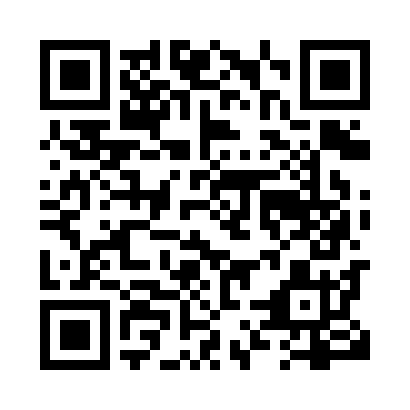 Prayer times for Cambray, Ontario, CanadaWed 1 May 2024 - Fri 31 May 2024High Latitude Method: Angle Based RulePrayer Calculation Method: Islamic Society of North AmericaAsar Calculation Method: HanafiPrayer times provided by https://www.salahtimes.comDateDayFajrSunriseDhuhrAsrMaghribIsha1Wed4:326:051:126:128:209:532Thu4:306:041:126:138:219:553Fri4:286:021:126:148:239:574Sat4:276:011:126:148:249:595Sun4:256:001:126:158:2510:006Mon4:235:581:126:168:2610:027Tue4:215:571:126:168:2710:048Wed4:195:561:126:178:2910:059Thu4:175:541:126:188:3010:0710Fri4:165:531:126:188:3110:0911Sat4:145:521:126:198:3210:1012Sun4:125:511:126:208:3310:1213Mon4:105:501:126:208:3410:1414Tue4:095:481:126:218:3510:1615Wed4:075:471:126:228:3710:1716Thu4:055:461:126:228:3810:1917Fri4:045:451:126:238:3910:2018Sat4:025:441:126:248:4010:2219Sun4:015:431:126:248:4110:2420Mon3:595:421:126:258:4210:2521Tue3:585:411:126:268:4310:2722Wed3:565:411:126:268:4410:2823Thu3:555:401:126:278:4510:3024Fri3:545:391:126:278:4610:3225Sat3:525:381:126:288:4710:3326Sun3:515:371:126:298:4810:3427Mon3:505:371:136:298:4910:3628Tue3:495:361:136:308:5010:3729Wed3:485:351:136:308:5110:3930Thu3:475:351:136:318:5210:4031Fri3:465:341:136:318:5210:41